Puzzle Review for Photosynthesis and Cellular Respiration 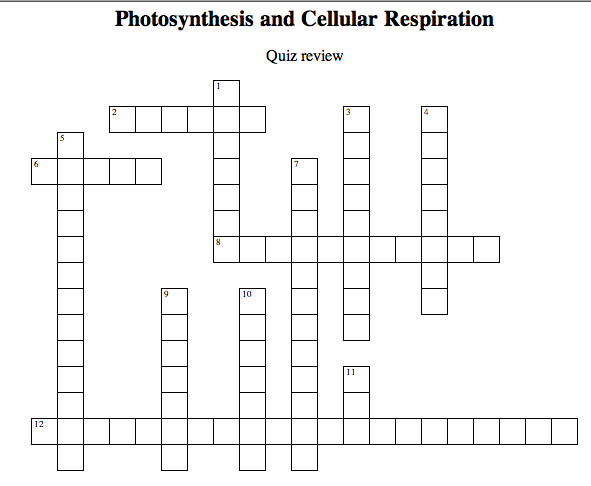 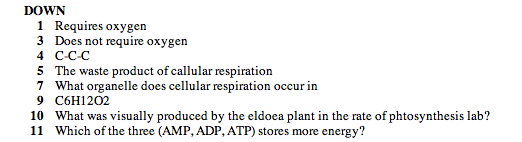 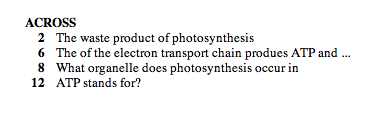 